Sample Assessment Outline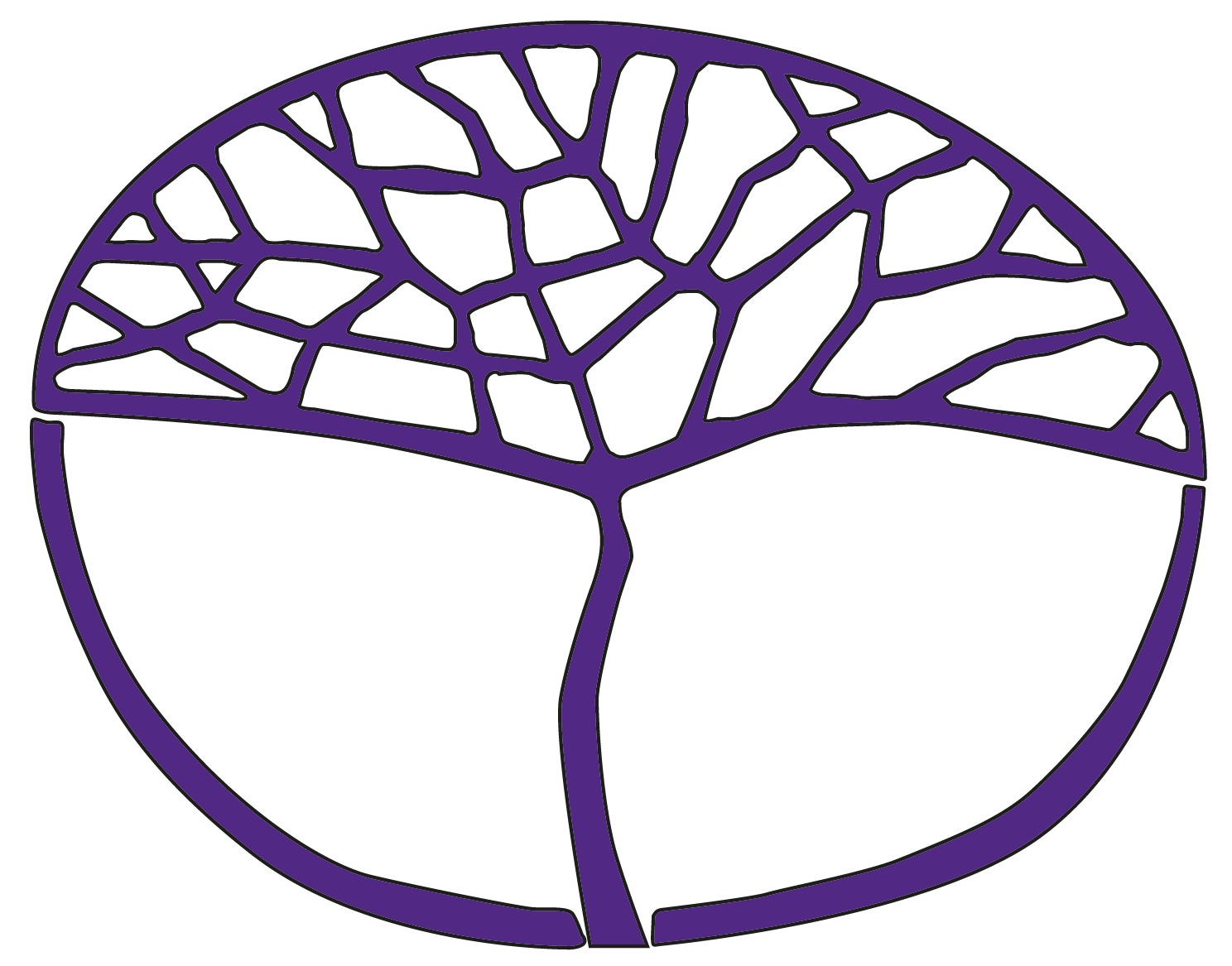 Marine and Maritime StudiesATAR Year 11Copyright© School Curriculum and Standards Authority, 2014This document – apart from any third party copyright material contained in it – may be freely copied, or communicated on an intranet, for non-commercial purposes in educational institutions, provided that the School Curriculum and Standards Authority is acknowledged as the copyright owner, and that the Authority’s moral rights are not infringed.Copying or communication for any other purpose can be done only within the terms of the Copyright Act 1968 or with prior written permission of the School Curriculum and Standards Authority. Copying or communication of any third party copyright material can be done only within the terms of the Copyright Act 1968 or with permission of the copyright owners.Any content in this document that has been derived from the Australian Curriculum may be used under the terms of the Creative Commons Attribution 4.0 International licence.DisclaimerAny resources such as texts, websites and so on that may be referred to in this document are provided as examples of resources that teachers can use to support their learning programs. Their inclusion does not imply that they are mandatory or that they are the only resources relevant to the course.Sample assessment outlineMarine and Maritime Studies – ATAR Year 11Units 1 and 2Assessment type 
(from syllabus)Assessment type weighting(from syllabus)AssessmenttaskweightingWhenAssessment taskScience inquiry/
Scientific skills/
Investigation15%5%Semester 1 Week 3Task 1: Testing for salinityStudents prepare a calibration graph based on standard solutions and test salinity of sea water. Students assess the methodology and comment on validity of any conclusions based on the methodology.Science inquiry/
Scientific skills/
Investigation15%5%Semester 1 Week 7Task 3: Boat hull designCompare and contrast design features of specific hull designs.Science inquiry/
Scientific skills/
Investigation15%5%Semester 2Week 8Task 10: Comparing marine construction materials: ConservationStudents investigate the archaeological importance, stability and conservation of different marine construction materials.Practical20%5%Semester 1Week 14Task 5: Deliver a new crew induction briefing Students prepare and deliver a safety and induction briefing for new boat crew.Practical20%10%Semester 1Week 15Task 6: Power boating skills testTo assess a student’s ability to apply knowledge in order to safely and confidently display basic power boating skills in controlled conditions.Practical20%5%Semester 2Week 13Task 12: Rope skills testStudents tie eight knots in front of an assessor.Extended response10%5%Semester 2Week 6Task 9: Marine resource management in-class assessmentStudents are provided with a recent case study/report on the Western Rock Lobster and are required to write a report that addresses specific focus questions associated with the Western Rock Lobster and its management as a marine resource.Extended response10%5%Semester 2Week 15Task 13: Charting skills and passage planningStudents apply mapping and charting skills to plan a voyage to sea and back to port that takes account of tides, bearings, speed, distance, time and the ability to read a nautical chart.Assessment type 
(from syllabus)Assessment type weighting(from syllabus)AssessmenttaskweightingWhenAssessment taskTest15%5%Semester 1 Week 6Task 2: Test – Oceanography and Environmental and resource managementlocation and characteristics of Western Australian marine ecosystemsmeasuring abiotic and biotic factors of a marine ecosystemsalt, seawater, petroleum and gas from the Western Australian marine environmentAustralian Exclusive Economic Zone.Test15%2.5%Semester 1 Week 10Task 4: Test – Maritime history and archaeologyimpact of world trade patterns and historic sea routes on Western Australian coastal explorationimpact of technological advances on navigation and the subsequent consequences for exploration of the Western Australian coastline (SHE)importance of exploration and mapping of the Western Australian coastline.Test15%5%Semester 2Week 5Task 8: Test – Oceanographycycling of nitrogen, carbon and water through a marine ecosysteminterdependence of organisms within a marine ecosystem, including food websfactors that create ocean currentsglobal surface ocean currentsglobal atmospheric circulation systemsidentification of cyclical changes in global atmospheric circulation systems require systematic collection and analysis of data to reveal patterns over time (SHE).Test15%2.5%Semester 2Week 11Task 11: Test – Maritime history and archaeologybackground and location of Western Australian shipwreckshistorical information found within a shipwreckWestern Australian law protecting wreck sitesfactors that influence the selection of artefacts for conservation and displayhistorical significance, value, aesthetics, and impact of removal, are determining factors used to influence decisions on conservation and display of maritime artefacts (SHE).Examination40%15%Semester 1Week 16Task 7: Semester 1 examination – covers Unit 1 content; based on the Year 12 examination design brief (2.5 hours)Section 1: 15 multiple-choice questions (20% of the total examination)Section 2: 4–6 short answer questions (50% of the total examination)Section 3: two questions from a choice of four (30% of the total examination)Examination40%25%Semester 2Week 16Task 14: Semester 2 examination – covers Units 1 and 2 content with approximately 
40% Unit 1 and 60% Unit 2; based on the Year 12 examination design brief (3 hours)Section 1: 20 multiple-choice questions (20% of the total examination)Section 2: 6–8 short answer questions (50% of the total examination)Section 3: two questions from a choice of four (30% of the total examination)Total100%100%